Календарный план спортивно- массовых мероприятий.График работы кружков и секций на 2018-2019 учебный год.                                      Таблица спартакиады                                  среди учащихся 5-7 классов.                                 среди учащихся 8-11 классов.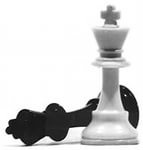 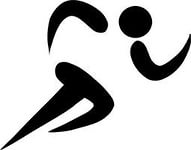 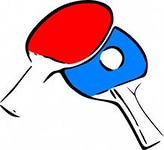 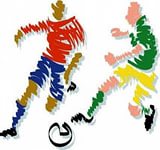 Месяц                     Вид спортасентябрьоктябрьдекабрьянварьфевральмартапрельмайФутбол КроссБаскетбол Волейбол А ну-ка, парниМини- футболЛегкая атлетикаПрезидентский                 турнир№Дни неделиВремяКласс   Наименование                   секции     Руководитель               секции          1Пятница      1.30-15.0015.10-17.0089-11Баскетбол Подготовка ГТОВезиров М.С.2Суббота      1.30-15.0015.00-17.008учителяБаскетболПодготовка к спартакиадеВезиров М.С.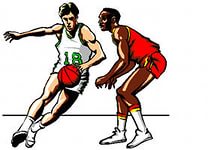  Вид спорта            Классфутболкроссбаскетболволейболмини- футболл/атлетпрезидентскиеочкиместо5 «а»5 «б»5 «в»6 «а»6 «б»6 «в»7 «а»7 «б»7 «в»Вид спорта            Классфутболкроссбаскетболволейболмини- футболл/атлетпрезидентскиеочкиместо8 «а»8 «б»8 «в»9 «а»9 «б»9 «в»1011